AVI3M Lyric PaintingOn March 16th, 2019, London will have the pleasure of hosting the annual Juno Awards.  With the Juno awards being held in London, Museum London invites students from the LDCSB and TVDSB to reflect on the theme of music and create artwork for an exhibition to be held at the museum from January 12th – April 28th, 2019.  As a class, our next art project will be geared towards the theme of music.  Specifically, we will create acrylic paintings that reflect song lyrics either performed by Canadian musicians or written by Canadian song writers.  A selection of these paintings will ultimately be submitted to a panel of judges who will determine what works of art are featured in the Museum London exhibition. 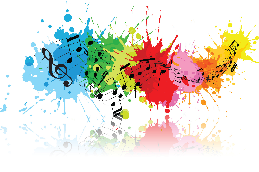 Steps to Success:Step 1Select a song that was either sung by a Canadian artist or written by a Canadian song writer.  Print off the lyrics after you have made your selection.Step 2Devote a page to brainstorming all the words, thoughts, ideas, and feelings that you associate with some of the lyrics.Step 3Create 4 thumbnail drawings in your sketchbook that you are interested in using in your painting.  These drawings should be tied to some of the ideas you wrote down while brainstorming.Step 4Using a pencil, create a light outline of your concept on the canvas.Having a strong focal point can take your work to the next level.Note: Your concept can be abstract.Step 5Begin mixing and testing out colours on scrap paper.Apply the colours to your canvas that best represent your ideas and the lyrics.Museum London criteria:Does the artwork address the theme of the exhibition “music” in some way? Does the artwork incorporate an effective use of the elements & principles of design appropriate to the grade level?Does the artwork communicate feelings or ideas?Does the artwork demonstrate an understanding of composition?Does the artwork indicate an effective use of technical skills and media appropriate to the grade level?Does the artwork show originality and imagination?AVI3M Lyric Painting RubricLevel 1Level 2Level 3Level 4Knowledge & Understanding-painting demonstrates a strong understanding of the elements and principles of design-demonstrates a limited understanding of the elements and principles of design-demonstrates some understanding of the elements and principles of design-demonstrates a considerable understanding of the elements and principles of design-demonstrates a thorough understanding of the elements and principles of designThinking & Inquiry-student’s rough work demonstrates originality, critical thinking, and strong planning skills-uses creative and critical thinking skills with limited effectiveness when associating words with the lyrics-demonstrates limited planning skills when creating thumbnail drawings-uses creative and critical thinking skills with some effectiveness when associating words with the lyrics-demonstrates some planning skills when creating thumbnail drawings-uses creative and critical thinking skills with considerable effectiveness when associating words with the lyrics-demonstrates considerable planning skills when creating thumbnail drawings-uses creative and critical thinking skills with a high degree of effectiveness when associating words with the lyrics-demonstrates thorough planning skills when creating thumbnail drawingsCommunication-the completed painting effectively communicates some of the messages in the song lyrics-final painting communicates some of the messages in the lyrics with limited effectiveness-final painting communicates some of the messages in the lyrics with some effectiveness-final painting communicates some of the messages in the lyrics with considerable effectiveness-final painting communicates some of the messages in the lyrics with a high degree of effectivenessApplication-applies the medium (acrylic) effectively-applies the elements and principles of design effectively-applies acrylic paint with limited effectiveness-applies the elements and principles of design with limited effectiveness-applies acrylic paint with some effectiveness-applies the elements and principles of design with some effectiveness-applies acrylic paint with considerable effectiveness-applies the elements and principles of design with considerable effectiveness-applies acrylic paint with a high degree of effectiveness-applies the elements and principles of design with a high degree of effectiveness